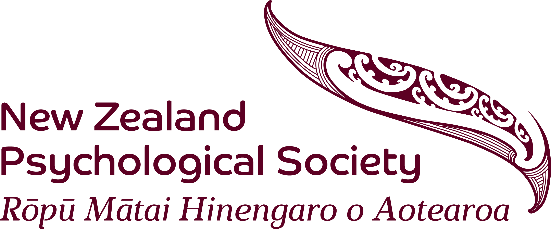 Professional Development Proposal FormKia ora, thank you for your interest in presenting a professional development event for the New Zealand Psychological Society. We appreciate your interest and it is through your suggestions that we can offer an excellent professional development programme. Please return this form to the Professional Development Coordinator pd@psychology.org.nz  Name: ................................................................................................................................................................................Email address: ....................................................................................................................................................................Preferred phone contact: ..................................................................................................................................................Current position: ................................................................................................................................................................Title of the professional event/workshop/lecture:............................................................................................................Please describe the purpose in 1 sentence: ........................................................................................................................................................................................Length of the event: 1 hour/2 hours/half day/one day/ two dayOther (please specify).........................................................................................................................................Please tick the Core Competencies from the New Zealand Psychologists Board for which your event is most relevant: What are the key learning objectives for your event/workshop:1) ........................................................................................................................................................................................2) ........................................................................................................................................................................................3) ........................................................................................................................................................................................Do you expect to gain financially from the event/ workshop? If Yes (please explain) .............................................................................................................................................................................................Are there any potential ethical issues in your proposed event/workshop? (e.g. conflict of interest, privacy issues, informed consent, possible distressing material) .............................................................................................................................................................................................What happens next?Your proposal will be considered by the NZPsS Professional Development Committee. If your workshopis accepted you will be asked to sign a workshop presenter’s agreement. Please contact the PD coordinator if you have any further queries at pd@psychology.org.nz. Thank you again for taking the time to complete this form. 
Ngā mihi nui, NZPsS. Diversity, Culture, Te Tiriti o WaitangiCommunication Professional, Legal, and Ethical Practice                 Framing, Measuring and Planning                           Intervention and Service Implementation         Professional and Community Relations, Consultation, CollaborationReflective Practice Supervision Discipline, Knowledge, Scholarship and ResearchPlease state the psychological theory (e.g. Te Whare Tapa Wha, CBT, humanistic, behaviourism etc.) or an academic reference that your event is based on:   Please state the psychological theory (e.g. Te Whare Tapa Wha, CBT, humanistic, behaviourism etc.) or an academic reference that your event is based on:   Please state the psychological theory (e.g. Te Whare Tapa Wha, CBT, humanistic, behaviourism etc.) or an academic reference that your event is based on:   